При необходимости рассмотреть вопрос о привлечении к дисциплинарной ответственности должностных лиц, допустивших ненадлежащее исполнение своих обязанностей.Представить в Министерство образования и науки КБР отчет об исполнении предписания с приложением документов (копий документов), подтверждающих исполнение предписания, в срок до 15 мая 2014 года.Неисполнение настоящего предписания в установленный срок влечет ответственность, установленную законодательством Российской Федерации.И.о. министра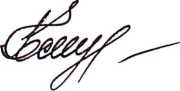 Лукова Анжелика Александровна, главный специалист-эксперт отдела надзора за соблюдением законодательства в сфере образования Минобрнауки КБР. 40-94-74. e-mail: mon-nadzor@,mail.ru